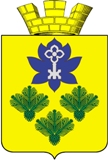 ВОЛГОГРАДСКАЯ ОБЛАСТЬЖИРНОВСКИЙ МУНИЦИПАЛЬНЫЙ РАЙОНС О В Е ТЖ И Р Н О В С К О Г О    Г О Р О Д С К О Г О   П О С Е Л Е Н И ЯР Е Ш Е Н И Еот   02.02.2022 г. № 19/118      О внесении изменений в решение Совета Жирновского городского поселения Жирновского муниципального района Волгоградской области от 09.08.2021 г. № 16/87 «Об утверждении Положения о муниципальном земельном контроле на территории городского поселения Жирновское Жирновского муниципального района Волгоградской области» В целях реализации Федерального закона от 31.07.2020 № 248-ФЗ «О государственном контроле (надзоре) и муниципальном контроле в Российской Федерации», в соответствии с Уставом городского поселения Жирновское Жирновского муниципального района Волгоградской области Совет Жирновского городского поселения Жирновского муниципального района Волгоградской областиРЕШИЛ: 1. Внести в Положение о муниципальном земельном контроле на территории городского поселения Жирновское Жирновского муниципального района Волгоградской области, утвержденное решением Совета Жирновского городского поселения Жирновского муниципального района Волгоградской области от 09.08.2021 г. № 16/87, (далее – Положение) следующие изменения:1.1. в пункте 1.4. Положения абзац первый изложить в следующей редакции:«1.4. Учет объектов контроля осуществляется посредством использования:»;1.2. в пункте 1.10. положения слова «и (или) через региональный портал государственных и муниципальных услуг» исключить;1.3. в абзаце первом пункта 5.2. Положения слова «и (или) региональных порталов государственных и муниципальных услуг» исключить;1.4. в пункте 5.21. Положения слова «и (или) региональном портале государственных и муниципальных услуг» исключить;1.5. приложение 5 к Положению изложить в редакции согласно приложению к настоящему Решению.2. Контроль за исполнением решения возложить на заместителя председателя Совета Жирновского городского поселения Жирновского муниципального района Волгоградской области Матыкина С.В.3. Настоящее решение вступает в силу со дня его официального опубликования.Председатель Совета  Жирновскогогородского поселения                                                                                          А.К. КудрявцевПриложение  к решению Совета Жирновского городского поселения Жирновского муниципального района Волгоградской области от 02.02.2022 г. № 19/118«Приложение 5к Положению о муниципальном земельном контроле на территории городского поселения Жирновское Жирновского муниципального района Волгоградской области»Ключевые показатели вида контроля и их целевые значения, индикативные показатели для муниципального земельного контроля1. Ключевые показатели и их целевые значения:Доля устраненных нарушений из числа выявленных нарушений обязательных требований - 70%.Доля выполнения плана проведения плановых контрольных мероприятий на очередной календарный год - 100%.Доля обоснованных жалоб на действия (бездействие) контрольного органа и (или) его должностного лица при проведении контрольных мероприятий - 0%.Доля отмененных результатов контрольных мероприятий - 0%.Доля контрольных мероприятий, по результатам которых были выявлены нарушения, но не приняты соответствующие меры административного воздействия - 5%.Доля вынесенных судебных решений о назначении административного наказания по материалам контрольного органа - 95%.Доля отмененных в судебном порядке постановлений контрольного органа по делам об административных правонарушениях от общего количества таких постановлений, вынесенных контрольным органом, за исключением постановлений, отмененных на основании статей 2.7 и 2.9 Кодекса Российской Федерации об административных правонарушениях - 0%.2. Индикативные показатели:При осуществлении муниципального земельного контроля устанавливаются следующие индикативные показатели:количество плановых контрольных мероприятий, проведенных за отчетный период; количество внеплановых контрольных мероприятий, проведенных за отчетный период; количество внеплановых контрольных мероприятий, проведенных на основании выявления соответствия объекта контроля параметрам, утвержденным индикаторами риска нарушения обязательных требований, или отклонения объекта контроля от таких параметров, за отчетный период; общее количество контрольных мероприятий с взаимодействием, проведенных за отчетный период; количество контрольных мероприятий с взаимодействием по каждому виду контрольных мероприятий, проведенных за отчетный период; количество контрольных мероприятий, проведенных с использованием средств дистанционного взаимодействия, за отчетный период; количество предостережений о недопустимости нарушения обязательных требований, объявленных за отчетный период; количество контрольных мероприятий, по результатам которых выявлены нарушения обязательных требований, за отчетный период; количество контрольных мероприятий, по итогам которых возбуждены дела об административных правонарушениях, за отчетный период; сумма административных штрафов, наложенных по результатам контрольных мероприятий, за отчетный период; количество направленных в органы прокуратуры заявлений
 о согласовании проведения контрольных мероприятий, за отчетный период; количество направленных в органы прокуратуры заявлений
о согласовании проведения контрольных мероприятий, по которым органами прокуратуры отказано в согласовании, за отчетный период; общее количество учтенных объектов контроля на конец отчетного периода; количество учтенных объектов контроля, отнесенных к категориям риска, по каждой из категорий риска, на конец отчетного периода; количество учтенных контролируемых лиц на конец отчетного периода; количество учтенных контролируемых лиц, в отношении которых проведены контрольные мероприятия, за отчетный период; общее количество жалоб, поданных контролируемыми лицами                       в досудебном порядке за отчетный период; количество жалоб, в отношении которых контрольным органом был нарушен срок рассмотрения, за отчетный период; количество жалоб, поданных контролируемыми лицами в досудебном порядке, по итогам рассмотрения которых принято решение о полной либо частичной отмене решения контрольного органа либо о признании действий (бездействий) должностных лиц контрольных органов недействительными, за отчетный период;количество исковых заявлений об оспаривании решений, действий (бездействий) должностных лиц контрольных органов, направленных контролируемыми лицами в судебном порядке, за отчетный период; количество исковых заявлений об оспаривании решений, действий (бездействий) должностных лиц контрольных органов, направленных контролируемыми лицами в судебном порядке, по которым принято решение об удовлетворении заявленных требований, за отчетный период; количество контрольных мероприятий, проведенных с грубым нарушением требований к организации и осуществлению муниципального контроля и результаты которых были признаны недействительными и (или) отменены, за отчетный период.